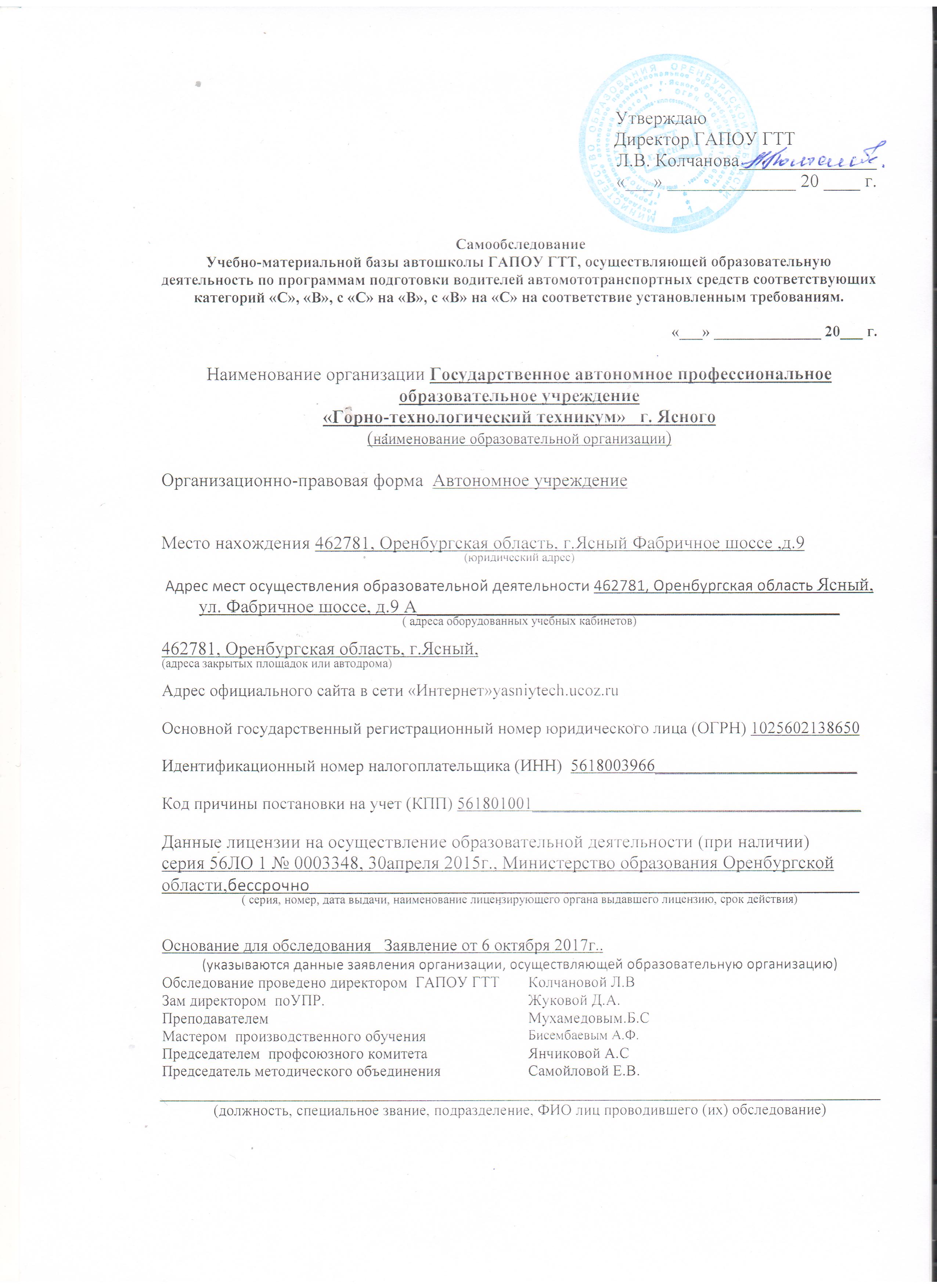 I.Сведения о наличии в собственности или на ином законном основании оборудованных учебных транспортных средствКоличество учебных транспортных средств, соответствующих установленным требованиям:механических____6___ прицепов___1___ Данное количество механических транспортных средств соответствует ___364,8____ количеству обучающихся в год.III.Сведения о преподавателях учебных предметовI. Сведения о объекте недвижимости автодром ГАПОУ ГТТ.Сведения о наличии  в собственности или на ином законном основании закрытых площадок или автодромов 1.Постановление от 30.06. 2017 г. Присвоение адреса объекту недвижимости – Оренбургская область, г. Ясный, улица Уральская, 36.Размер  автодрома   2950 кв.м   (в соответствии с  правоустанавливающими документами и итогами фактического обследования)2.Свидетельство о праве бессрочного (постоянного)  пользования №565от 28.09.1995г(реквизиты правоустанавливающих документов, срок действия)3.Заключение по материалам измерений наклонного участка (эстакады) автодрома ГАПОУ г. Ясного. «ООО ГеоСтар» СРО № 062-01/П-176 от 05.08.2015 г.4.От 22. июня 2017 г. Кадастровый номер – 56:00:0000000;824Наличие ровного и однородного асфальто- или цементобетонное покрытия, обеспечивающее круглогодичное функционирование  на участках закрытой площадки или автодрома (в том числе автоматизированного) для первоначального обучения вождению транспортных средств, используемые для выполнения учебных (контрольных) заданий   имеетсяНаличие установленного по периметру ограждения, препятствующее движению по их территории транспортных средств и пешеходов, за исключением учебных транспортных средств, используемых в процессе обучения     имеетсяНаличие наклонного участка (эстакады) с продольным уклоном в пределах 8–16%    имеетсяРазмеры и обустройство техническими средствами организации дорожного движения обеспечивают выполнение каждого из учебных (контрольных) заданий, предусмотренных программой обучения    имеетсяКоэффициент сцепления колес транспортного средства с покрытием не ниже 0,4   имеется Наличие оборудования, позволяющего  разметить границы для  выполнения соответствующих заданий        имеетсяПоперечный уклон, обеспечивающий водоотвод  имеется Продольный уклон (за исключением наклонного участка) не более 100‰  имеется Наличие освещенности   отсутствуетНаличие перекрестка (регулируемого или нерегулируемого    имеетсяНаличие пешеходного перехода    имеетсяНаличие дорожных знаков (для автодромов)    имеется Наличие средств организации дорожного движения (для автодромов)  имеется Наличие технических средств, позволяющих осуществлять контроль, оценку и хранение результатов выполнения учебных (контрольных) заданий в автоматизированном режиме (для автоматизированных автодромов)  имеетсяНаличие утвержденных технических условий (для автоматизированных автодромов) _______ ________________________________________________________________________________Представленные сведения соответствуют требованиям, предъявляемым к  автодрому________________________________________________________________________                                                          (закрытой площадке, автодрому, автоматизированному автодрому)                                            II. Сведения об оборудованных учебных кабинетах:Сведения о наличии  в собственности или на ином законном основании оборудованных учебных кабинетов Свидетельство о государственной регистрации права 56 –АВ 466982 выдано 06.04.2015г., оперативное управление(реквизиты правоустанавливающих документов, срок действия)Количество оборудованных учебных  кабинетов_____2_____Данное количество оборудованных учебных кабинетов соответствует ____20_______ количеству общего числа групп. Наполняемость учебной группы не превышает 30 человек.Наличие учебного оборудования (оборудование, технические средства обучения, учебно-наглядные пособия, информационные материалы) в соответствии с приложением  (ями) к настоящему Акту  имеется III. Информационно-методические и иные материалы:Учебный план      имеетсяКалендарный учебный график   имеетсяМетодические материалы и разработки:соответствующая примерная программа профессиональной подготовки (переподготовки) водителей транспортных средств, утвержденная в установленном порядке имеетсяобразовательная программа подготовки (переподготовки) водителей, согласованная с Госавтоинспекцией и утвержденная  руководителем организации, осуществляющей образовательную деятельность имеетсяметодические рекомендации по организации образовательного процесса, утвержденные руководителем организации, осуществляющей образовательную деятельность имеетсяматериалы для проведения промежуточной и итоговой аттестации обучающихся,  утвержденные руководителем организации, осуществляющей образовательную деятельность    имеетсярасписание занятий имеетсяIV. Сведения об оборудовании и технических средствах обучения:Аппаратно-программный комплекс тестирования и развития психофизиологических качеств водителя (при наличии) имеетсяМарка, модель_»СИГВЕТ»___(ПО ПАКПФ-02)_   Производитель _ИП ГОЛУБ Я.В.___Санкт-Петербург, а/я 19.Наличие утвержденных технических условий   имеется           Автотренажер (при наличии)     имеется           Марка, модель__Форсаж-1 ____Код-Т0001____ Производитель __________________________ Тренажер-манекен -3 штуки Марка, модель_ М4002  «Искандер»_   Производитель _ «ООО Зарница» г.Москва.Электрофицированный  транспортный и пешеходный светофорМарка, модель_ А3012_   Производитель _ «ООО Зарница» г.Москва.Наличие утвержденных технических условий     имеется               Компьютер с соответствующим программным обеспечением имеется              V. Соответсвие требованиям Федерального закона «Об образовании в Российской федерации»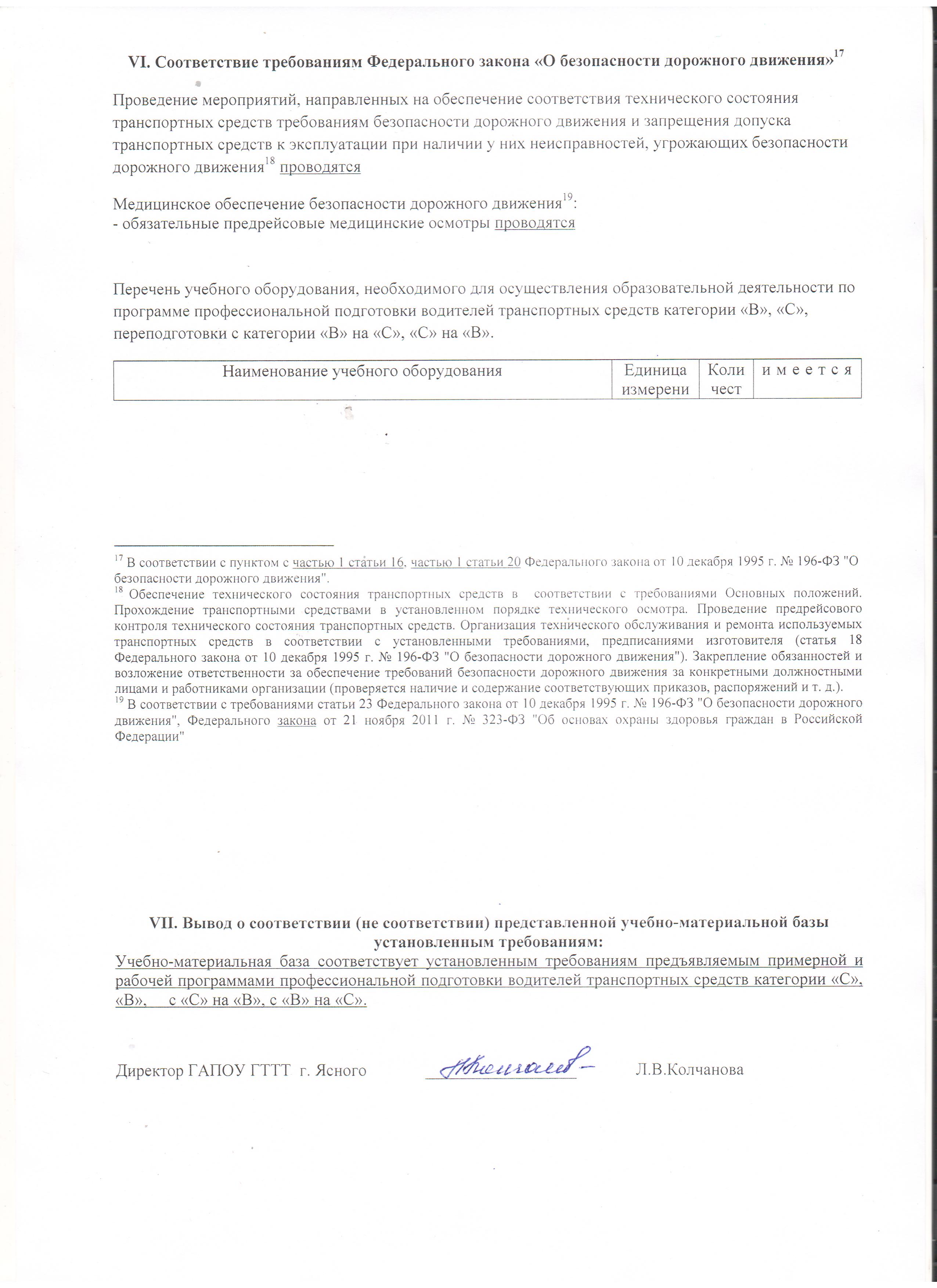 Перечень материалов по предмету «Первая помощь при дорожно-транспортном происшествии»Схемы учебных маршрутов, утвержденных организацией, осуществляющей образовательную деятельность (за исключением программ подготовки    водителей транспортных средств категорий «В», «С»,  «В на С», «С на В»)  имеетсяПеречень учебного оборудования на категорию «С».Расчет для определения количества обучающихся в годв ГАПОУ  « Горно-технологический техникум»  г .Ясного                          План достигается: Легковой автомобиль ВАЗ-           -          2штРено-Логан           -                                     2штГрузовой автомобиль ЗИЛ            -           1шт САЗ 3507                              -                     1шт Прицеп                                    -                   1штРасчет категории «В»К=(t ×24,5×12×(Nтс -1)) /ТК = 10,8 × 24,5 × 12 × (4 — 1) / 56К = 170 (количества обучающихся в год)Расчет категории «С»К = 7,2 × 24,5 × 12 × (2 — 1) / 72К = 76 (количества обучающихся в год)Расчет количества обучающихся в годРасчет по формуле: К =( t *24,5* 12* (Ntc-1))/T, где К - количество обучающихся в год; t - время работы одного учебного транспортного средства равно: 3,6 часа - один мастер производственного обучения на два учебных транспортных средства, 7,2 часа - один мастер производственного обучения на одно учебное транспортное средство, 14,4 часа - два мастера производственного обучения на одно учебное транспортное средство; 24,5 - среднее количество рабочих дней в месяц; 12 - количество рабочих месяцев в году; Ntc - количество автотранспортных средств; t - количество резервных учебных транспортных средств на случай поломки и т.п.; Т - количество часов вождения в соответствии с учебным планом.СведенияНомер по порядкуНомер по порядкуНомер по порядкуНомер по порядкуНомер по порядкуСведения1234567Марка, модельRenault Logan (SR)ВАЗ2106ЗИЛ-ММЗRenault Logan (SR)ВАЗ21093ГАЗ-САЗ3507Тип транспортного средстваЛегковой седанЛегковой седанГрузовые самосвалыЛегковой седанЛегковой седанПрочие спец. автом.Прицепы к легков. автом.Категория транспортного средстваВВСВВСПрицепГод выпуска2006200319922007200119912015Государственный регистрационный  знакН851РН 56Т665ОК56В422НХ56Т481ВТ56Е476НТ56М914ММ56АР6443856Регистрационные  документы56 39 № 065453 от 13.08.2015г.56 39 № 084866 56 39 № 065458 от 13.08.2015г.56 39 № 065454от 13.08.2015г.56 39 № 065457 от 13.08.2015г.56 НН № 482686 от 13.08.2004г.56 34 № 211597 от 30.06.2015г.Собственность или иное законное основание владения  транспортным средствомСобственность Собственность Собственность Собственность Собственность Собственность АрендованноеТехническое состояние  в соответствии с п. 3 Основных положений соответствуетсоответствуетсоответствуетсоответствуетсоответствуетсоответствуетсоответствуетНаличие тягово-сцепного (опорно-сцепного) устройства --Есть-ЕстьЕсть-Тип трансмиссии (автоматическая или механическая)механическаямеханическаямеханическаямеханическаямеханическаямеханическая-Дополнительные педали в соответствии с  п. 5  Основных положений ЕстьЕстьЕстьЕстьЕстьЕсть-Зеркала заднего вида для обучающего вождению в соответствии с  п. 5 Основных положений ЕстьЕстьЕстьЕстьЕстьЕсть-Опознавательный знак «Учебное транспортное средство» в соответствии с п. 8  Основных положений ЕстьЕстьЕстьЕстьЕстьЕстьНаличие информации о внесении изменений в конструкцию ТС в регистрационном документеЕстьЕстьЕстьЕстьЕстьЕстьСтраховой  полис  ОСАГО (номер, дата выдачи, срок действия, страховая организация)ЕЕЕ № 0399162820 19.01.17-18.01.18ЕЕЕ № 090399534228.03.17-27.03.18ЕЕЕ № 1003329158 24.10.17-23.10.18ЕЕЕ № 090399534529.03.17-28.03.18ЕЕЕ № 090399534429.03.17-28.03.18ЕЕЕ № 100332915924.10.17-23.10.18      -Технический осмотр (дата прохождения, срок действия)05458023170001902.02.1805458019170031108.03.1805458019170246819.10.2017 по 19.10.201805458019170031208.03.1805458019170031008.03.18054580191702471419.10.2017 по 20.10.2018       -Соответствует (не соответствует) установленным требованиям соответствуетсоответствуетсоответствуетсоответствуетсоответствуетсоответствуетсоответствуетОснащение тахографами (для ТС категории «D», подкатегории «D1»)-------II. Сведения о мастерах производственного обученияФ. И. О.Серия, № водительского удостоверения,дата выдачиРазрешенные категории, подкатегории ТСДокумент на право обучения вождению ТС данной категории, подкатегорииУдостоверение о повышении квалификации (не реже чем один раз в три года)Оформлен в соответствии с трудовым законодательством (состоит в штате или иное)Бисембаев Аскар Фаизоллаевич56ХА 014314дата выдачи  28.02.2009г.«В»1.Адамовский сельскохозяйственный техникум ЗТ № 846191 от 29.06.1985г.2.ГОУВПО «Оренбургский государственный университет» от 31.03.2007г.1.ГАПОУ «Орский технический техникум им А.И.Стеценко».Удостоверение 562407844365 от 26.12.2018г.2.Удостоверение серия МЦПК № 0000030 от 26.12.2018г.Оформлен в соответствии с трудовым законодательством (внутренний совместитель)КенжебаевБауржанАдылмуратович56 ОР 204174 дата выдачи 27.02.2010г. «В С» 1.Профессиональный лицей № 23 г. Орска Г № 442025 от 18.06.2003г.2.ГАОУСПО «Орский технический техникум  им А.И. Стеценко». Право  на ведение проф.деятельности в сфере проф. обучения и проф. образования 858  562403364008 от 23.11.2015г.1.ГАПОУ «Орский технический техникум им А.И.Стеценко».Удостоверение 562407844364 от 26.12.2018г.2.Удостоверение серия МЦПК № 0000029от 26.12.2018г.  Оформлен в соответствии с трудовым законодательством (внешний совместитель)Бисембаев Брлан Аскарович56 01 812202Дата выдачи 16.04.2011 г.«В С»ГАПОУ ГТТ г.Ясного  № 115604 0000424 от 30.06. 2017 г.ГАПОУ «Техникум транспорта г.Орска имени героя России С.А. Солнечникова»Удостоверение 562410427451 от 17.02.2020г.Оформлен в соответствии с трудовым законодательством (внешний совместитель)Букумбаев Нурлан Бахткиреевич5633 895715Дата выдачи26.05.2018 г.«В С»Оренбургский педагогический колледж№АК 0561301 от 17.06.2005г.ГАПОУ «Техникум транспорта г.Орска имени героя России С.А. Солнечникова»Удостоверение 562410427471 от 14.09.2020г.Оформлен в соответствии с трудовым законодательством (внешний совместитель)Ф. И. О.Учебный предметДокумент о высшем  или среднем профессиональном образовании по направлению подготовки «Образование и педагогика» или в области, соответствующей преподаваемому предмету,  либо о высшем или среднем профессиональном образовании и дополнительное профессиональное образование по направлению деятельностиУдостоверение о по-вышении квалификации (не реже чем один раз в три года)Оформлен в соответствии с трудовым законодательством (состоит в штате или иное)Мухамедов Балгабай Сатубалдынович1. «Основы законодательства в сфере дорожного движения».2. «Организация и выполнение грузовых превозок автомобильным транспортом»1.Адамовский сельскохозяйственный техникум ЕТ №519040 выдан 15.12.1982г.,  2.Оренбургский государственный педагогический институт им В.П. Чкалова ФВ  № 265058  ОГПИ, выдан 10.06.1992г.История и правоведение.ГАПОУ «Техникум транспорта г.Орска имени героя России С.А. Солнечникова»Удостоверение 562407134271 от 29.04.2019г.Оформлен в соответствии с трудовым законодательством (состоит в штате)Хромова Людмила Алексеевна1.«Психофизиологические основы». Частное образовательное учреждение дополнительного профессионального образования «Институт квалификации и профессиональной переподготовки»047422   от 28.01.2020г.Педагог-психолог.ГАПОУ «Техникум транспорта г.Орска имени героя России С.А. Солнечникова»Удостоверение 562410427450 от 08.02.2020г.Оформлен в соответствии с трудовым законодательством (внешний совместительКалиахметова Венера Батырбаевна1.«Первая помощь»Гайский медицинский колледж 56 СПА № 0006908 от 22.06.2012г. Сестринское делоУдостоверение 562402689528 от 25.01.2016г.Оформлен в соответствии с трудовым законодательством (внешний совместительКрикова Татьяна Александровна1.«Первая помощь»ГОУ ВПО «Оренбургская государственная медицинская академия Федерального агентства по здравоохранению и социальному развитию»ВСГ 5454085 от 25 июня 2003 г.Лечебное делоГАПОУ «Техникум транспорта г.Орска имени героя России С.А. Солнечникова»Удостоверение 562407134273 от 18.03.2019г.Совместитель внешний№ п/пПо какому адресу осуществления образовательной деятельности находится оборудованный учебный кабинетПлощадь  (В. м)Количество посадочных мест1. кабинет №43 г.Ясный улица Фабричное шоссе 941,4302. кабинет №42 г.Ясный улица Фабричное шоссе 94230Наименование учебного оборудованияЕдиницаизмеренияКоличествоимеетсяОборудование и технические средства обученияТренажер Аппаратно-программный комплекс тестирования и развития психофизиологических качеств водителя (АПК) Детское удерживающее устройствоГибкое связующее звено (буксировочный трос)Тягово-сцепное устройствоКомпьютер с соответствующим программным обеспечениемМультимедийный проекторЭкран (монитор, электронная доска)Магнитная доска со схемой населенного пунктаУчебно-наглядные пособияОсновы законодательства в сфере дорожного движенияДорожные знакиДорожная разметка Опознавательные и регистрационные знакиСредства регулирования дорожного движенияСигналы регулировщикаПрименение аварийной сигнализации и знака аварийной остановкиНачало движения, маневрирование. Способы разворотаРасположение транспортных средств на проезжей части Скорость движенияОбгон, опережение, встречный разъездОстановка и стоянка Проезд перекрестковПроезд пешеходных переходов, и мест остановок маршрутных транспортных средствДвижение через железнодорожные путиДвижение по автомагистралямДвижение в жилых зонахПеревозка пассажиров Перевозка грузовНеисправности и условия, при которых запрещается эксплуатация транспортных средствОтветственность за правонарушения в области дорожного движенияСтрахование автогражданской ответственностиПоследовательность действий при ДТППсихофизиологические основы деятельности водителяПсихофизиологические особенности деятельности водителяВоздействие на поведение водителя психотропных, наркотических веществ, алкоголя и медицинских препаратовКонфликтные ситуации в дорожном движенииФакторы риска при вождении автомобиляОсновы управления транспортными средствами Сложные дорожные условияВиды и причины ДТПТипичные опасные ситуацииСложные метеоусловияДвижение в темное время сутокПосадка водителя за рулем. Экипировка водителяСпособы торможения Тормозной и остановочный путь Действия водителя в критических ситуацияхСилы, действующие на транспортное средствоУправление автомобилем в нештатных ситуацияхПрофессиональная надежность водителяДистанция и боковой интервал. Организация наблюдения     в процессе управления транспортным средствомВлияние дорожных условий на безопасность движенияБезопасное прохождение поворотовБезопасность пассажиров транспортных средствБезопасность пешеходов и велосипедистовТипичные ошибки пешеходовТиповые примеры допускаемых нарушений ПДДУстройство и техническое обслуживание транспортных средств категории «В» как объектов управленияКлассификация автомобилейОбщее устройство автомобиляКузов автомобиля, системы пассивной безопасностиОбщее устройство и принцип работы двигателяГорюче-смазочные материалы и специальные жидкостиСхемы трансмиссии автомобилей с различными приводамиОбщее устройство и принцип работы сцепленияОбщее устройство и принцип работы механической коробки переключения передачОбщее устройство и принцип работы автоматической коробки переключения передачПередняя и задняя подвескиКонструкции и маркировка автомобильных шинОбщее устройство и принцип работы тормозных системОбщее устройство и принцип работы системы рулевого управленияОбщее устройство и маркировка аккумуляторных батарейОбщее устройство и принцип работы генератораОбщее устройство и принцип работы стартераОбщее устройство и принцип работы бесконтактной и микропроцессорной систем зажиганияОбщее устройство и принцип работы, внешних световых приборов и звуковых сигналовКлассификация прицеповОбщее устройство прицепа Виды подвесок, применяемых на прицепах Электрооборудование прицепаУстройство узла сцепки и тягово-сцепного устройства Контрольный осмотр и ежедневное техническое обслуживание автомобиля и прицепаОрганизация и выполнение грузовых перевозок автомобильным транспортомНормативные правовые акты, определяющие порядок перевозки грузов автомобильным транспортомОрганизация и выполнение пассажирских перевозок автомобильным транспортомНормативное правовое обеспечение пассажирских перевозок автомобильным транспортомИнформационные материалыИнформационный стенд Закон Российской Федерации от 7 февраля 1992 г. № 2300-1 «О защите прав потребителей»Копия лицензии с соответствующим приложениемПримерная программа профессиональной подготовки водителей транспортных средств категории «В»Программа профессиональной подготовки водителей транспортных средств категории «В», согласованная с ГосавтоинспекциейУчебный планКалендарный учебный график (на каждую учебную группу)Расписание занятий (на каждую учебную группу)График учебного вождения (на каждую учебную группу)Схемы учебных маршрутов, утвержденные руководителем организации, осуществляющей образовательную деятельностьКнига жалоб и предложенийАдрес официального сайта в сети «Интернет»комплекткомплекткомплекткомплекткомплекткомплекткомплекткомплекткомплекткомплекткомплектштштштштштштштштштштштштштштштштштштштштштштштштштштштштштштштштштштштштштштштштштштштштштштштштштштштштштштштштштштштштштштштштштштштштштштштштштштштштштштшт111111111111111111111111111111111111111111111111111111111111111111111111111111111111111111имеетсяимеетсяимеетсяимеетсяимеетсяимеетсяимеетсяимеетсяимеетсяимеетсяимеетсяимеетсяимеетсяимеетсяимеетсяимеетсяимеетсяимеетсяимеетсяимеетсяимеетсяимеетсяимеетсяимеетсяимеетсяимеетсяимеетсяимеетсяимеетсяимеетсяимеетсяимеется     имеется     имеется     имеется     имеется     имеется     имеется     имеется     имеется     имеется     имеется     имеется     имеется     имеется     имеется     имеется     имеется     имеется     имеется     имеется     имеется     имеется     имеется     имеется     имеется     имеется     имеется     имеется     имеется     имеется     имеется     имеется     имеется     имеется     имеется     имеется     имеется     имеется     имеется     имеется     имеется     имеется     имеется     имеется     имеется     имеется     имеется     имеется     имеется     имеется     имеется     имеется     имеется     имеется     имеется     имеется     имеется     имеется     имеется     имеетсяНаименование учебных материаловЕдиницаизмеренияКоличество НаличиеОборудование Оборудование Оборудование Оборудование Тренажер-манекен взрослого пострадавшего (голова, торс, конечности) с выносным электрическим контролером для отработки приемов сердечно-легочной реанимациикомплект1ИмеетсяТренажер-манекен взрослого пострадавшего (голова, торс) без контролера для отработки приемов сердечно-легочной реанимациикомплект1ИмеетсяТренажер-манекен взрослого пострадавшего для отработки приемов удаления инородного тела из верхних дыхательных путейкомплект1ИмеетсяРасходный материал для тренажеров (запасные лицевые маски, запасные «дыхательные пути», пленки с клапаном для проведения искусственной вентиляции легких)комплект20ИмеетсяМотоциклетный шлемштук1ИмеетсяРасходные материалы Расходные материалы Расходные материалы Расходные материалы Аптечка первой помощи (автомобильная)комплект8ИмеетсяТабельные средства для оказания первой помощи.Устройства для проведения искусственной вентиляции легких: лицевые маски с клапаном различных моделей.Средства для временной остановки кровотечения – жгуты.Средства иммобилизации для верхних, нижних конечностей, шейного отдела позвоночника (шины).Перевязочные средства (бинты, салфетки, лейкопластырь)комплект1ИмеетсяПодручные материалы, имитирующие носилочные средства, средства для остановки кровотечения, перевязочные средства, иммобилизирующие средствакомплект1ИмеетсяУчебно-наглядные пособия Учебно-наглядные пособия Учебно-наглядные пособия Учебно-наглядные пособия Учебные пособия по первой помощи пострадавшим в дорожно-транспортных происшествиях для водителейкомплект18ИмеетсяУчебные фильмы по первой помощи пострадавшим в дорожно-транспортных происшествияхкомплект1ИмеетсяНаглядные пособия: способы остановки кровотечения, сердечно-легочная реанимация, транспортные положения, первая помощь при скелетной травме, ранениях и термической травме комплект1ИмеетсяТехнические средства обученияТехнические средства обученияТехнические средства обученияТехнические средства обученияКомпьютер с соответствующим программным обеспечениемкомплект1ИмеетсяМультимедийный проекторкомплект1ИмеетсяЭкран (электронная доска)комплект1ИмеетсяНаименование учебного оборудованияЕдиница измеренияКоличествоОборудованиеБензиновый (дизельный) двигатель в разрезе с навесным оборудованием и в сборе со сцеплением в разрезе, коробкой передач в разрезекомплект1Передняя подвеска и рулевой механизм в разрезекомплект1Задний мост в разрезе в сборе с тормозными механизмами и фрагментом карданной передачикомплект1Комплект деталей кривошипно-шатунного механизма:комплект1поршень в разрезе в сборе с кольцами, поршневым пальцем, шатуном и фрагментом коленчатого валаимеетсяКомплект деталей газораспределительного механизма:комплект1- фрагмент распределительного вала;имеется- впускной клапан;имеется- выпускной клапан;имеется- пружины клапана;имеется- рычаг привода клапана;имеется- направляющая втулка клапанаимеетсяКомплект деталей системы охлаждения:комплект1- фрагмент радиатора в разрезе;имеется- жидкостный насос в разрезе;имеется- термостат в разрезеимеетсяКомплект деталей системы смазки:комплект1- масляный насос в разрезе;имеется- масляный фильтр в разрезеимеетсяКомплект деталей системы питания:комплект1а) бензинового двигателя:имеется- бензонасос (электробензонасос) в разрезе;имеется- топливный фильтр в разрезе;имеется- топливный фильтр в разрезе;имеется- форсунка (инжектор) в разрезе;имеется- фильтрующий элемент воздухоочистителя;имеетсяб) дизельного двигателя:- топливный насос высокого давления в разрезе;имеется- топливоподкачивающий насос низкого давления в разрезе;имеется- форсунка (инжектор) в разрезе;имеется- фильтр тонкой очистки в разрезеимеетсяКомплект деталей системы зажигания:комплект11- катушка зажигания;имеется- датчик-распределитель в разрезе;имеется- модуль зажигания;имеется- свеча зажигания;имеется- провода высокого напряжения с наконечникамиимеетсяКомплект деталей электрооборудования:комплект11- фрагмент аккумуляторной батареи в разрезе;имеется- генератор в разрезе;имеется- стартер в разрезе;имеется- комплект ламп освещения;имеется- комплект предохранителейимеетсяКомплект деталей передней подвески:комплект11- гидравлический амортизатор в разрезеимеетсяКомплект деталей рулевого управления:комплект11- рулевой механизм в разрезеимеется- наконечник рулевой тяги в разрезеимеется- гидроусилитель в разрезеимеетсяКомплект деталей тормозной системыкомплект11- главный тормозной цилиндр в разрезе;имеется- рабочий тормозной цилиндр в разрезе;имеется- тормозная колодка дискового тормоза;имеется- тормозная колодка барабанного тормоза;имеется- тормозной кран в разрезе;имеется- энергоаккумулятор в разрезе;имеется- тормозная камера в разрезеимеетсяКолесо в разрезекомплект1Оборудование и технические средства обученияТренажер <1>комплектАппаратно-программный комплекс тестирования и развития психофизиологических качеств водителя (АПК) <2>комплектГибкое связующее звено (буксировочный трос)комплект1Компьютер с соответствующим программным обеспечениемкомплект1Мультимедийный проекторкомплект1Экран (монитор, электронная доска)комплект1Магнитная доска со схемой населенного пункта <4>комплект1Учебно-наглядные пособия <5>Основы законодательства в сфере дорожного движенияДорожные знакикомплект1Дорожная разметкакомплект1Опознавательные и регистрационные знакишт.1Средства регулирования дорожного движенияшт.1Сигналы регулировщикашт.1Применение аварийной сигнализации и знака аварийной остановкишт.1Начало движения, маневрирование. Способы развороташт.1Расположение транспортных средств на проезжей частишт.1Скорость движенияшт.1Обгон, опережение, встречный разъездшт.1Остановка и стоянкашт.1Проезд перекрестковшт.1Проезд пешеходных переходов и мест остановок маршрутных транспортных средствшт.1Движение через железнодорожные путишт.1Движение по автомагистралямшт.1Движение в жилых зонахшт.1Буксировка механических транспортных средствшт.1Учебная ездашт.1Перевозка людейшт.1Перевозка грузовшт.1Неисправности и условия, при которых запрещается эксплуатация транспортных средствшт.1Ответственность за правонарушения в области дорожного движенияшт.1Страхование автогражданской ответственностишт.1Последовательность действий при ДТПшт.1Психофизиологические основы деятельности водителяПсихофизиологические особенности деятельности водителяшт.1Воздействие на поведение водителя психотропных, наркотических веществ, алкоголя и медицинских препаратовшт.1Конфликтные ситуации в дорожном движениишт.1Факторы риска при вождении автомобиляшт.1Основы управления транспортными средствамиСложные дорожные условияшт.1Виды и причины ДТПшт.1Типичные опасные ситуациишт.1Сложные метеоусловияшт.1Движение в темное время сутокшт.1Приемы руленияшт.1Посадка водителя за рулемшт.1Способы торможения автомобиляшт.1Тормозной и остановочный путь автомобиляшт.1Действия водителя в критических ситуацияхшт.1Силы, действующие на транспортное средствошт.1Управление автомобилем в нештатных ситуацияхшт.1Профессиональная надежность водителяшт.1Дистанция и боковой интервал. Организация наблюдения в процессе управления транспортным средствомшт.1Влияние дорожных условий на безопасность движенияшт.1Безопасное прохождение поворотовшт.1Ремни безопасностишт.1Подушки безопасностишт.1Безопасность пассажиров транспортных средствшт.1Безопасность пешеходов и велосипедистовшт.1Типичные ошибки пешеходовшт.1Типовые примеры допускаемых нарушений ПДДшт.1Устройство и техническое обслуживание транспортных средств категории "C" как объектов управленияКлассификация автомобилейшт.1Общее устройство автомобиляшт.1Кабина, органы управления и контрольно-измерительные приборы, системы пассивной безопасностишт.1Общее устройство и принцип работы двигателяшт.1Кривошипно-шатунный и газораспределительный механизмы двигателяшт.1Система охлаждения двигателяшт.1Предпусковые подогревателишт.1Система смазки двигателяшт.1Системы питания бензиновых двигателейшт.1Системы питания дизельных двигателейшт.1Системы питания двигателей от газобаллонной установкишт.1Горюче-смазочные материалы и специальные жидкостишт.1Схемы трансмиссии автомобилей с различными приводамишт.1Общее устройство и принцип работы однодискового и двухдискового сцепленияшт.1Устройство гидравлического привода сцепленияшт.1Устройство пневмогидравлического усилителя привода сцепленияшт.1Общее устройство и принцип работы механической коробки переключения передачшт.1Общее устройство и принцип работы автоматической коробки переключения передачшт.1Передняя подвескашт.1Задняя подвеска и задняя тележкашт.1Конструкции и маркировка автомобильных шиншт.1Общее устройство и состав тормозных системшт.1Общее устройство тормозной системы с пневматическим приводомшт.1Общее устройство тормозной системы с пневмогидравлическим приводомшт.1Общее устройство и принцип работы системы рулевого управления с гидравлическим усилителемшт.1Общее устройство и принцип работы системы рулевого управления с электрическим усилителемшт.1Общее устройство и маркировка аккумуляторных батарейшт.1Общее устройство и принцип работы генераторашт.1Общее устройство и принцип работы стартерашт.1Общее устройство и принцип работы бесконтактной и микропроцессорной систем зажиганияшт.1Общее устройство и принцип работы, внешних световых приборов и звуковых сигналовшт.1Общее устройство прицепа категории О1шт.1Виды подвесок, применяемых на прицепахшт.1Электрооборудование прицепашт.1Устройство узла сцепки и тягово-сцепного устройствашт.1Контрольный осмотр и ежедневное техническое обслуживание автомобиля и прицепашт.1Организация и выполнение грузовых перевозок автомобильным транспортомНормативные правовые акты, определяющие порядок перевозки грузов автомобильным транспортомшт.1Организация грузовых перевозокшт.1Путевой лист и транспортная накладнаяшт.1Информационные материалыИнформационный стендЗакон Российской Федерации от 7 февраля . N 2300-1 "О защите прав потребителей"шт.1Копия лицензии с соответствующим приложениемшт.1Примерная программа профессиональной подготовки водителей транспортных средств категории "C"шт.1Программа профессиональной подготовки водителей транспортных средств категории "C", согласованная с Госавтоинспекциейшт.1Федеральный закон "О защите прав потребителей"шт.1Учебный планшт.1Календарный учебный график (на каждую учебную группу)шт.1Расписание занятий (на каждую учебную группу)шт.1График учебного вождения (на каждую учебную группу)шт.1Схемы учебных маршрутов, утвержденные руководителем организации, осуществляющей образовательную деятельностьшт.1Книга жалоб и предложенийшт.1Адрес официального сайта в сети "Интернет"Категория(подкатегория)транспортногосредстваТип трансмиссииt- время работы одного учебного транспортного средстваNtc - количество автотранспортных средств Т -количествочасоввождения в соответствии с учебным планомК-количество обучающихся в годК = t *24,5*12* (Ntc-1))/TВмеханическая3,6456170Вавтоматическая00540Смеханическая3,627276Савтоматическая0700Итого:Итого:Итого:Итого:Итого:246